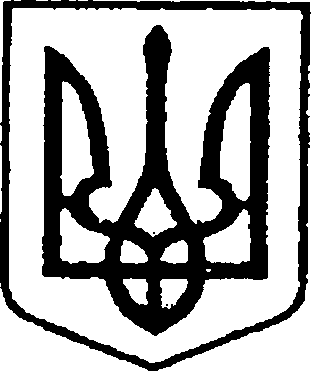 УКРАЇНАЧЕРНІГІВСЬКА ОБЛАСТЬМІСТО НІЖИНМ І С Ь К И Й  Г О Л О В А  Р О З П О Р Я Д Ж Е Н Н Явід  26 липня 2021 р.	                      м. Ніжин				        № 201Про організацію  прийому делегаціїЦентрально азіатської торгової палати 	Відповідно до статей  42, 59, 73  Закону України «Про місцеве самоврядування в Україні», Регламенту виконавчого комітету Ніжинської міської ради Чернігівської області VIIІ скликання, затвердженого рішенням виконавчого комітету Ніжинської  міської ради від 24.12. 2020 р. № 27-4/2020 та  з метою встановлення дипломатичних та дружніх зв’язків:Затвердити план заходів з організації прийому 26 липня                            2021 року у м. Ніжині делегації Центрально азіатської торгової палати (головний офіс - м.Сеул, Південна Корея) за участі посадових осіб виконавчих органів Ніжинської міської ради, виконавчих органів виконавчого комітету Ніжинської міської ради  (додається).  Посадовим особам виконавчих органів Ніжинської міської ради, виконавчих органів виконавчого комітету Ніжинської міської ради  відповідно до плану заходів, у межах компетенції та чинного законодавства України, взяти  активну участь в  організації та проведенні  заходів  щодо прийому делегації Центрально азіатської торгової палати. Відділу бухгалтерського обліку апарату виконавчого комітету Ніжинської міської ради  (Єфіменко Н.Є) провести представницькі витрати, пов'язані з прийомом і обслуговуванням  делегації Центрально азіатської торгової палати через Міську цільову програму заходів з відзначення державних та професійних свят, ювілейних та святкових дат, відзначення осіб, які зробили вагомий внесок у розвиток  Ніжинської міської територіальної громади, здійснення представницьких та інших заходів на 2021 рік.  Відповідальним за організацію прийому делегації  Центрально азіатської торгової палати призначити  секретаря міської ради   Хоменка Ю.Ю.Начальнику відділу з питань організації діяльності міської ради та її виконавчого комітету Долі О.В. забезпечити оприлюднення даного розпорядження на сайті міської ради протягом п’яти робочих днів з дня його підписання.   Контроль за виконанням цього розпорядження залишаю за собою.          Міський голова                                                            Олександр КОДОЛА                                                                                  Затвердженорозпорядження міського головивід 26 липня  2021р.  № 201ПЛАН ЗАХОДІВ                                    щодо організації  прийому делегаціїЦентрально азіатської торгової палати липня 2021 року 1.   Приїзд делегацiї Центрально азіатської торгової палати до Нiжинської мiської ради.10.30 год.2. Вiзит до полігону твердих побутових відходів по вул. Прилуцькiй (будівництво сміттєпереробного заводу з подальшим виробництвом) 11.00 год.3.Вiзит до готелю «Рейкартц», огляд приміщення по вул. Богуна, 12 (реконструкцiя примiщення пiд приватну лiкарню)12:00 год.4. Зустрiч з представниками заводу ТОВ «Нiжинсiльмаш» , ТОВ Нiжинський консервний завод, ТОВ «Науково-виробниче підприємство «МЕТЕКОЛ», ПрАТ «Ніжинський Жиркомбінат» (Виконавчий комітет Ніжинської міської ради, малий зал)13.00 год.5.Обiд.14.40 год.6.Вiзит до Спецiального авiацiйного загону ДСНС України(створення авіаційно-логістичного комплексу на базі аеродрому «Ніжин»)16.00 год.7.Оглядова екскурсія центральною частиною міста (музей «Поштова станцiя», музей мореплавця Юрiя Лисянського,  Ніжинський державний університет  iмені М. Гоголя) 16.30 год.8.Вiзит до с.Мала Кошелiвка(будiвництво бази вiдпочинку зеленого еко туризму «Хобiт Сiтi»)17.00 год.9.Вiд’їзд делегацiї до м. Києва17.30 год.Візують:Керуючий справамивиконавчого комітету Ніжинської міської ради						В. САЛОГУБСекретар міської ради                                                                Ю. ХОМЕНКОНачальник фінансового управління	Ніжинської міської ради						Л. ПИСАРЕНКОНачальник відділу юридично —кадрового забезпечення апарату виконавчого комітету Ніжинської міської ради						В. ЛЕГАНачальник відділу бухгалтерського обліку апарату виконавчого комітету Ніжинської міської ради —головний бухгалтер							Н. ЄФІМЕНКОНачальник відділу з питань організаціїдіяльності міської ради та її виконавчогокомітету апарату виконавчого комітетуНіжинської міської ради						О. ДОЛЯ